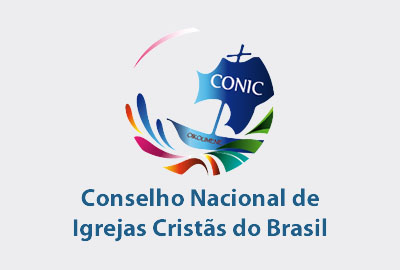 CONIC envia saudação ecumênica para o Sínodo da AmazôniaO Conselho Nacional de Igrejas Cristãs do Brasil (CONIC) enviou, por meio do Conselho Amazônico de Igrejas Cristãs (CAIC), uma carta de apoio incondicional aos trabalhos do Sínodo sobre a Amazônia.“Oramos para que as decisões que serão tomadas por este Sínodo contribuam para uma ação evangelizadora encarnada na realidade dos povos das Florestas e na afirmação de que a Casa Comum, em toda a sua diversidade, é uma expressão da graça amorosa do Deus da Criação”, diz um trecho do documento.A seguir, confira a íntegra:SAUDAÇÃO ECUMÊNICA PARA O SÍNODO DA AMAZÔNIAQueridos irmãos e irmãs reunidos no Sínodo da Amazônia,Graça e paz!O Conselho Nacional de Igrejas Cristãs do Brasil (CONIC) expressa o seu apoio incondicional ao Sínodo da Amazônia, que acontece neste mês de outubro, no Vaticano. Alegramo-nos com vocês pela possibilidade de reunir a diversidade amazônica em um encontro cujo objetivo é discutir a presença evangelizadora da Igreja neste território e, ao mesmo tempo, realizar a denúncia profética das ameaças reais pelas quais passa esta imensa biodiversidade. Tais ameaças são a materialização da ambição humana pelo lucro, sem critérios. O anúncio é inerente à profecia. Portanto, oramos para que as decisões que serão tomadas por este Sínodo contribuam para uma ação evangelizadora encarnada na realidade dos povos das Florestas e na afirmação de que a Casa Comum, em toda a sua diversidade, é uma expressão da graça amorosa do Deus da Criação. Portanto, cabe a nós, pessoas batizadas, em irmandade com as diferentes tradições de fé presentes neste imenso território, nos deixarmos provocar por esta graça, reconhecendo que a força criativa de Deus transcende a capacidade humana de compreender a complexidade da vida presente no bioma amazônico. Talvez, a Amazônia seja o melhor testemunho de que a Casa do Pai é de muitas moradas (Jo 14.2). Ela é a morada de todos os seres vivos: árvores, rios, sementes, animais, seres humanos, águas…O CONIC, a partir de seu testemunho ecumênico, participa em diferentes iniciativas que têm como objetivo o apoio ao Sínodo da Amazônia. Destacamos o movimento “Somos Amazônia”, impulsionado por Christian Aid com o apoio do Fórum Ecumênico ACT- Brasil que coletou a assinatura de mais de 130 igrejas e organizações ecumênicas da América Latina, que atenderam à convocação para a oração, ação e reconhecimento da urgência em assumir que o planeta corre riscos.Junto com movimentos populares, intelectuais e artistas, reunidos na Escola Florestan Fernandes dialogamos sobre o Sínodo e saudamos a coragem do processo participativo e democrático de construção das propostas apresentadas no Instrumentum Laboris. Como parte do movimento ecumênico, saibam que nosso Conselho de Igrejas caminha com vocês para que a igreja, enquanto povo de Deus em movimento, se torne cada vez mais defensora dos direitos humanos e das florestas. Somos parceiros no anúncio dos direitos territoriais dos povos indígenas, de quem temos muito que aprender, para avançarmos na perspectiva política do bem comum e do bem viver. Nosso testemunho público da fé em Jesus Cristo expressa-se também no apoio e na promoção da agroecologia, da agricultura familiar, camponesa, indígena, quilombola.Por fim, manifestamos nossa gratidão por oportunizarem que o Conselho Amazônico de Igrejas (CAIC), nossa voz ecumênica na Amazônia, possa participar deste momento na qualidade de convidado-fraterno. Esta gratidão se concretiza no nosso compromisso de promover a fé em Jesus Cristo a partir do respeito à diversidade dos povos e deste imenso território vivo chamado Pan-Amazônia.Ao Papa Francisco, nossa oração.E aos irmãos e irmãs, nossa gratidão por sermos Um em Diversidade. CONSELHO NACIONAL DE IGREJAS CRISTÃS DO BRASILhttp://ceseep.org.br/conic-envia-saudacao-ecumenica-para-o-sinodo-da-amazonia/